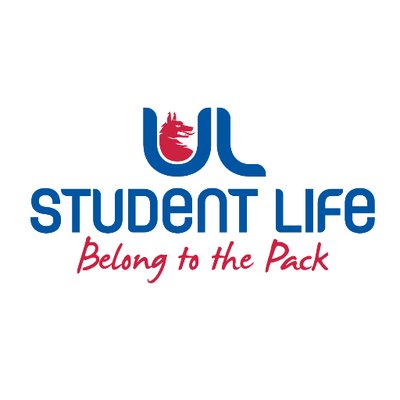 UL STUDENT LIFE EXECUTIVE 2023/24 UL STUDENT LIFE EXECUTIVE 2023/24  Student Council ChairpersonAuthor: Emma WrightDate:WK7 13/11/2023Goals This WeekGoals This WeekAction Required?Chairing 4th Council MeetingContinuing representation and empowerment.Break out Rooms and Working Groups for IG/ FacultyElecting Faculty Representatives Electing Representatives for Arts, Humanities and Social Sciences. Education and Health Sciences. Kemmy Business SchoolScience and EngineeringAgenda PointAnnounced in Teams Filling up Council SeatsContacted Ronan C (Activities), Katie (Sanctuary, Mature Student, Student Parents), Co-op Office (Co-op Rep), UL Global (Home and Visiting International Councillors) and PVA (Volunteering Rep) and head of departments.Follow-up.Committee Meeting UpdatesCommittee Meeting UpdatesAction Required?ExecWork on Interest Group structuring, improving lines of communication, refining Chair-people roles. Push Councillor co-operation with respective chair-people.CouncilGreat outreach from Councillors re proposing motions and agenda points.Create Working Group Group-Chats, ensure they are utilised.Updates since Last CouncilUpdates since Last CouncilAction Required?Ideas ForumLong term plan, will eliminate necessity for individual emails.Ear to the ground on updates, re-group to form next semester.IG Councillors, Chair-people outreach.Maud, Todor and Mahir’s group chats. Mauds created visual. I created IG Chair-people group. Officers to be in all group chats as inactive members. Create similar group chats for Faculty Reps. Upcoming Plans: What I Hope to AchieveUpcoming Plans: What I Hope to AchieveActionWorking GroupsCreated interest group, group chats. Get reports from IG Chair-people. Set-up Faculty Group Chats. Governance Accessibility Project (GAP)I will be chairperson of GAP, with Todor as vice-chairperson.Recruit 3 Councillors, 1 Executive Member and 1 Full-Time Officer for the team